                         СЦЕНАРИЙ ВНЕКЛАССНОГО МЕРОПРИЯТИЯ                                                   «Я выбираю -немецкий ! »Разработала :учитель немецкого языкаМБОУ «Называевская Гимназия»Омской областиБаргова Светлана Алексеевна.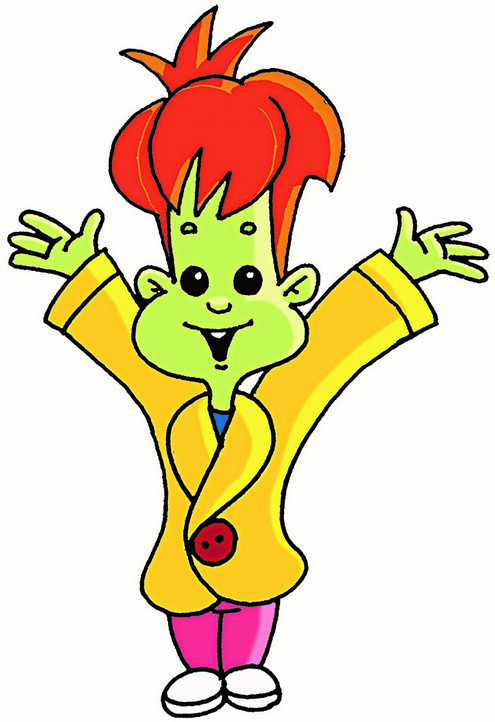                Внеклассное мероприятие  по немецкому языку                      для учащихся предшкольного  класса                                 «Я выбираю -немецкий ! »(проводят  учащиеся  кружка «Немецкий. С  удовольствием!»)Цель: создать условия для возникновения интереса к немецкому языку и желания изучать его в будущем у детей  через их познавательную активность.Задачи: 1.Образовательные.  Для ведущих: способствовать  а) развитию речевых умений и произносительных навыков при обучении младших школьников; б)совершенствованию умений  чтения и перевода.  Для учащихся 0 класса:     а) способствовать расширению кругозора через знакомство с лексикой,  воображение понятий  и представлений  немецкого языка; б)познакомить с несколькими лексическими единицами, обозначающими цвет, школьные принадлежности, животных.2.Развивающие.  Для ведущих:   развивать а) творческие способности и художественный  вкус учащихся;   б) самостоятельность, активность, инициативность  в) способствовать осознанию возможностей использования немецкого языка в целях его пропаганды (рекламы). Для учащихся 0 класса:  развивать а) внимание и память через запоминание иностранных слов; б) воображение через представление немецких слов-заимствований; в) потребность в знаниях о немецком языке.3. Воспитательные. Содействовать воспитанию а) интереса к языку и традициям страны изучаемого языка; б) толерантного отношения к культуре иной страны;   в) культуры общения с аудиторией и в группе; г) ответственности за результаты труда.Предполагаемый результат:1)Приобретение новых знаний о немецком языке и расширение кругозора.2)Возникновение интереса  к предмету «Немецкий язык» и желания изучать его в будущем.3)Воспитание толерантного восприятия иной культуры.4)Обогащение лексического запаса учащихся.5)Осуществление коммуникации на немецком языке.6)Формирование коммуникативной компетенции.Оборудование: большой (до ) школьный кулёк, наполненный подарками(школьные принадлежности) для первоклассников;  картинки с изображением школьных принадлежностей; полоски разноцветного картона; рисунки с изображением слов-заимствований из немецкого языка; реквизит для проведения игр; Т.С.О.: магнитофон,  подборка детских песен на немецком языке для музыкального сопровождения и  проведения игр.Продолжительность во времени: 40 минутПодготовительный этап для ведущих:1)Подготовка плаката-приглашения для учащихся 0 класса.2)Подготовка концертной программы.3)Поиск, объяснение и изображение в рисунке слов – заимствований из немецкого языка.4)Распределение и  тренировка проведения игр.                                          Ход праздника.I. Вводная часть.  «За что мы любим наш немецкий язык?»Приветствие. Первые сведения о немецком языке.         Звучат детские немецкие песни. Дети  класса  входят в зал. Их встречают ведущие, приветствуя на немецком языке. Дети  рассаживаются на стульчики.Ведущие:  Hallo!   Guten Tag! Willkommen!Ведущий 1: Здравствуйте, дорогие ребята! Совсем скоро вы пойдёте в школу и начнёте изучать новый, необычный, интересный предмет- иностранный язык. А какие иностранные языки вы знаете? Как же возникло столько много языков? Почему люди на Земле не говорят на одном языке? Как было бы замечательно! Об этом существует легенда. В древности все люди говорили на одном языке, все они жили дружно и счастливо. Однажды они решили построить башню до небес, чтобы прославить себя. Строили эту башню не год, не два, и не 10 лет. И вот когда высота этой башни была такой, что с земли не было видно её верха, Бог разгневался на людей за то, что они так возгордились собой, и разрушил башню, расселил людей по разным концам Земли. Люди перестали общаться, забыли общий язык и в разных местах начали говорить по-разному, по-иному. Так и возникли иностранные языки. Но чтобы общаться с людьми из разных стран, нужно знать их языки. Мы предлагаем вам изучать немецкий язык.Ведущий 2:  На нём говорит 100 миллионов человек в мире!Ведущий 1:  И  мы очень хотим, чтобы вы  увеличили это число! Ведущий 2: Это удивительный, увлекательный, волшебный Немецкий язык!                     Наш -…Все :             Deutsch!!!Ученик 1:  Он мелодичен как музыка!Ученик 2:  Он ритмичен как звуки барабана!Ученик 3:   Он точен как математика!Ученик 4:   Он прекрасен как весенний пейзаж!Ведущий1: И сейчас вы сможете в этом убедиться сами, послушайте стихотворения, песенки на немецком языке.Ведущий 2: А расскажут и споют их вам ребята, которые уже учат немецкий язык.II.Основная часть.  «Учись с нами, учись как мы, учись лучше нас!»1)Сценка» Шрумди  поздравляет Настю с началом учебного года»Шрумди дарит Насте кулёк со сладостями- Шультюте.               2)Учение через общениеВедущий 1 (обращаясь к артистам): Ребятам очень бы хотелось увидеть подарок Шрумди  Шультюте и посмотреть, что там внутри. Это возможно?Ученики-артисты: 1й   Да!Настя: Да! Я с удовольствием всё покажу, если только ребята запомнили, как он называется по-немецки.                       Ведущая выясняет у детей слово «Шультюте», в случае                       затруднения школьники  подсказывают им, но так,                        чтобы Настя это не видела. Когда слово называют, Настя                        распечатывает кулёк и показывает его содержимое детям.          Настя: 1го сентября все первоклассники в Германии получают вот такие Шультюте, наполненные всякой всячиной.  Шрумди  просил нас раздать вам эти подарки, но если только вы знаете, как они называются по-немецки.Ведущий 1: А вы знаете?  Не расстраивайтесь! Сейчас мы вас научим!                       Под звуки музыки школьники отправляются к детям,                        делят их на группы по 3-4 человека и с помощью картинок с                       изображением школьных принадлежностей в течении                        5 минут обучают малышей данной лексике.Ведущий 1:   Ребята, вы готовы? Как вам показался немецкий язык? Трудно ли было запомнить слова?   /ответы детей/Настя:   Сможете ли вы сейчас назвать подарки из Шультюте по - немецки ?  Давайте проверим! Мы будем доставать их из Шультюте. Кто правильно назовёт подарок,  тому он и достанется.                 В сопровождении музыки  дети получают подарки. Но в                кульке  есть предметы, названию которых  детей  не научили.Настя:  Посмотрите, ребята, как много подарков ещё осталось! Какие они красивые! (показывает фломастеры, магниты) Вы знаете, как они называются по-немецки? /ответы детей/Ведущий 1:  Мы вам  поможем!  Сейчас мы будем учить цвета.                       Школьники  снова обучают детей, используя теперь полоски                        цветного картона. Все подарки из кулька вновь дарятся детям.Ведущий 1:  Вам понравилось учить немецкий язык?  Трудно ли это было? /ответы детей/   Молодцы! Вы хорошо справились с заданием, хотя некоторые слова были действительно трудные.3)Ищем немецкие слова в русском языке.Ведущий 1: Ребята, сегодня вы выучили целых 12 слов по-немецки! Молодцы! Но я заверяю вас, что вы сами тоже знаете много немецких слов. Не верите?! Тогда скажите, что изображено на наших рисунках и мы расскажем вам про эти слова.                       Школьники по очереди показывают свои рисунки,                       дети называют, что на них изображено. Ребята                       объясняют, как получилось слово, из каких частей оно состоит,                       и почему эти слова называются заимствованиями.                       (рюкзак, шлагбаум, бутерброд, циферблат, , вундеркинд,                       фейерверк)4)Учим немецкий играя. Ведущий: Вы не устали? Тогда мы предлагаем вам немного поиграть!1.»Зоопарк приехал»   Ведущий 2: (таинственным голосом) Ребята, вы слышали, в наш город приехал немецкий зоопарк! В нём очень много животных.  Хотите с ними познакомиться?  Тогда помогите назвать их!  Если это будет трудно сделать, то мы вам их покажем, а вы должны догадаться, что это за звери!              Два школьника по очереди называют животных по-немецки, дети               их отгадывают. В случае затруднения  другие школьники               артистично изображают животных. В конце игры ведущие   предлагают              ещё раз провести игру, но только теперь дети не называют слово,а все             вместе с артистами   изображают животное.            / der Tiger, der Papagei, der Kängurhu, die Schlange(показ), der Hase, der              Elefant(показ), der Bär (показ), das Krokodil, der Affe(показ), der Pinguin/2. «Заколдованные животные»   Ведущий:  В зоопарке побывала злая колдунья и заколдовала всех животных. Они застыли в неподвижных  позах,  вот так – ( Ведущий отдаёт команды школьникам  на немецком языке, например: «Lera! Du bist eine Schlange!». Учащиеся  показывают  животных / змею,  попугая,  медведя, слона, обезьяну, тигра / в определённых позах )  Помогите  расколдовать  животных!  Вы должны дотронуться до животного и назвать его по-немецки. Если вы сделаете это правильно, животное проснётся и заревёт. Значит, вы его расколдовали! 3. «Накормим животных»Ведущий: В зоопарке наступило время кормления животных. Для них вынесли корзину разных сладостей (конфеты). Чтобы у животных разыгрался аппетит, во время обеда им включают музыку.  Но пищу можно брать лишь тогда, когда музыка останавливается. Кто хочет попробовать себя в роли животных? В игре могут принять участие те, кто сможет назвать  себя в роли животного по-немецки.                В корзину (коробку) в центре класса кладутся конфеты, но на одну                 меньше, чем количество участников. Под музыку игроки двигаются                 по кругу вокруг корзины, с остановкой музыки берут одну конфету.                 Игрок, кому не достаётся конфеты, выбывает. Игра до победителя.                Утешительный приз для первого выбывшего игрока.5. «Угостим обезьянок»Ведущий:   В зоопарке подошла очередь кормления обезьян. Так как они любят прыгать и лазать, пищу им подвесили высоко на деревьях. Интересно, смогут ли они её достать? Кто хочет быть обезьянкой?                На верёвочку привязываются за нитку конфеты. Два школьника                 высоко поднимают её, игроки прыгают, пытаясь достать конфеты.III.   Рефлексия.  Прощание.             По окончании игротеки все ведущие  выходят в центр класса.1й ученик:  Ребята,  понравилось ли вам изучать немецкий язык?2й ученик:  Интересно ли вам было изучать его вместе с нами? 3й ученик :  А что больше всего вам понравилось изучать (делать)?Настя ( показывая пустой кулёк) Посмотрите, наш Шультюте пуст. Шрумди будет очень доволен! Как вы думаете, почему?4й ученик:  Какие  немецкие слова вы запомнили? (фронтально)5й ученик:  Тогда мы даём вам задание: научите этим словам дома ваших пап и мам, бабушку и дедушку, сестру и брата, чтобы и они тоже знали эти слова.Ведущий: А мы на следующий год вместе с Шрумди  ждём вас к нам на уроки немецкого за новыми знаниями! Придёте?! Тогда до встречи!                    Учащиеся прощаются друг с другом. Ведущий учит их                     этому по-немецки: «Auf Wiedersehen!“         